Оформление кабинета английского языкаКабинет иностранного языка призван создать приятную, психологически комфортную атмосферу, располагающую к общению, в которой ученики чувствуют себя в центре заботы, внимания и образовательное пространство, способствующее коммуникации и приобщению к другой культуре. Дополнительным резервом, обеспечивающим повышение уровня мотивации к изучению языков, является грамотно оформленный кабинет иностранного языка. (1)В кабинете иностранного языка создаются хорошие условия для индивидуализации идифференциации обучения учащихся, обеспечивается высокая мотивация учения (преодоление личностно-психологического климата на уроке). Кабинет иностранного языка должен выполнять несколько функций.Функции кабинета:Функция развития мотивов и интереса у школьников по овладению иностранным языком.Функция развития и совершенствования творчества, инициативы и трудовых навыков.Функция формирования навыков и умений самостоятельной работы.Функция привлечения школьников к общению на языке, использование кабинета как реальной возможности практического применения языка, как средства общения вне урока.Функция совершенствования речевых навыков и умений.Функция интернационального воспитания школьников средствами иностранного языка.Функция привлечения учащихся к различным видам деятельности на языке (урочная, внеурочная, факультативная работа). (1)В Оренбургском президентском кадетском училище под иностранные языки выделен целый этаж. Попадая на него, ты оказываешься в стране «Lingualand». Каждый кабинет оформлен в своем стиле.Вам уже захотелось учит иностранные языки? А узнать больше о стране изучаемого языка? Английский язык нравится? Приглашаем вас в пространство достопримечательностей главного для англичан города на Земле-достопримечательностей города Лондон.Оформление кабинета рождалось много лет, основано на многочисленных образовательных поездках в Англию преподавателя и ее групп. Кабинет оснащен современными ИКТ и оформление не отстает.Кабинет пропитан духом Лондона. Основная стена заполнена изображениями основных достопримечательностей с подписью, известных во всем мире, расположенных вдоль реки Темзы. Много раз исхоженный маршрут проявился на стене класса, как естественное продолжение испытанных эмоций. Каждое здание дышит воспоминаниями и несет за собой много интересных историй, которое знают все кадеты и могут воспроизвести их на английском языке. Конечно же, не заразиться любовью к Лондону здесь нельзя. Даже учебные шкафы здесь стилизованы под основные маркеры столицы. Книжный шкаф в виде телефонной будки заполнен не только учебниками, но и множеством аутентичных учебных материалов, привезенных из Лондона. Шкаф для одежды — это почтовый ящик, на двери которой есть прорезь, а внутри ящичек, куда кадеты бросают проекты, открытки, письма на проверку)))Ощущению психологической поддержки может способствовать видимость отсутствия углов в кабинете, которая мы создали, развернув шкафы в углах. При этом комната приобрела округлую форму, создающую более располагающую к общению форму и снимающая агрессивность. Это же продиктовало расположение столов по кругу, что способствует коммуникации.Только что выполненные проекты кадет демонстрируются на магнитной доске, выбираются лучшие и переезжают на некоторое время в демонстрационный шкаф, чтобы все классы могли их увидеть. Эта информация периодически обновляется, чтобы не воспринималась кадетами как цветовое пятно.Демонстрационный шкаф для выставления работ учащихся или необходимой литературы находится прямо под доской и выглядит как знаменитый двухэтажный Лондонский автобус.И, конечно, куда же без сувениров и буклетов из Лондона, которые вы можете подержать в руках? Для них есть специальные полочки!Регулярно преподаватель проводит здесь открытые уроки (Покупка сувениров-5кл, Путешествие по Темзе- 10кл, Достопримечательности Лондона из двухэтажного автобуса – 8 кл…). Наукой доказано, что для успешного протекания процесса педагогического труда необходимо определенное психофизиологическое состояние организма учителя, которое определяется единством внутренних психофизиологических условий и внешней среды, являющейся внешним фактором. Одним из важнейших факторов внешней среды в педагогической деятельности является рабочее место педагога.С физиологической точки зрения правильно организованное рабочее место учителя - это наилучшая возможность использовать свои физические данные в процессе труда без перенапряжения.С психологической точки зрения хорошо организованное рабочее место - это один из факторов внешней среды, который создает удовлетворение в процессе труда, повышает настроение и работоспособность человекаСтол учителя, главное место в кабинете, поэтому там все лежит на своих местах и нет ничего лишнего, только учебники и рабочий материал, тетради учеников. Присутствует только небольшой декор (из привезенного), которые уместны в кабинете английского. Наличие телевизора и интерактивной доски позволяет работать на два экрана, например – на одном вербальная опора, на втором видеоряд.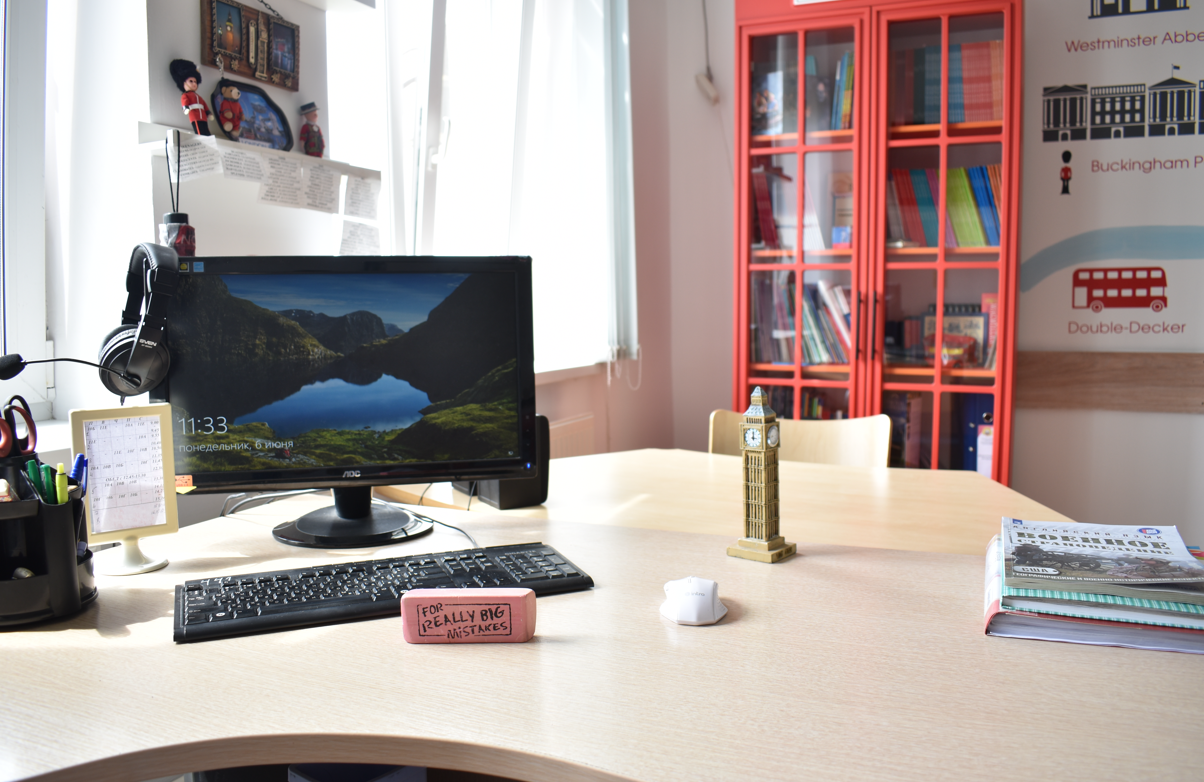 Следует помнить, что главное - это создать приятную, психологически комфортную атмосферу, располагающую для творческой работы обучающихся и учителя, создать очаг европейской культуры и образовательное пространство, отличающихся от других, чтобы учитель чувствовал себя гостеприимным хозяином дома, а ученики - долгожданными и окруженными заботой его обитателями.Современный кабинет иностранного языка – это центр организации учебной и внеклассной работы, который играет важную роль в процессе обучения иностранному языку. В эффективности и качестве обучения фактор кабинета стоит наравне с такими неотъемлемыми составляющими воспитательно-педагогического процесса как методика преподавания, квалифицированность педагога и пр.Литература1.Чеченкова М.В «СОВРЕМЕННЫЙ КАБИНЕТ ИНОСТРАННОГО ЯЗЫКА КАК ЦЕНТР ОРГАНИЗАЦИИ УЧЕБНОЙ И ВНЕКЛАССНОЙ РАБОТЫ». https://infourok.ru/sovremennyy_kabinet_inostrannogo_yazyka_kak_centr_organizacii_uchebnoy_i_vneklassnoy_raboty-132364.htm 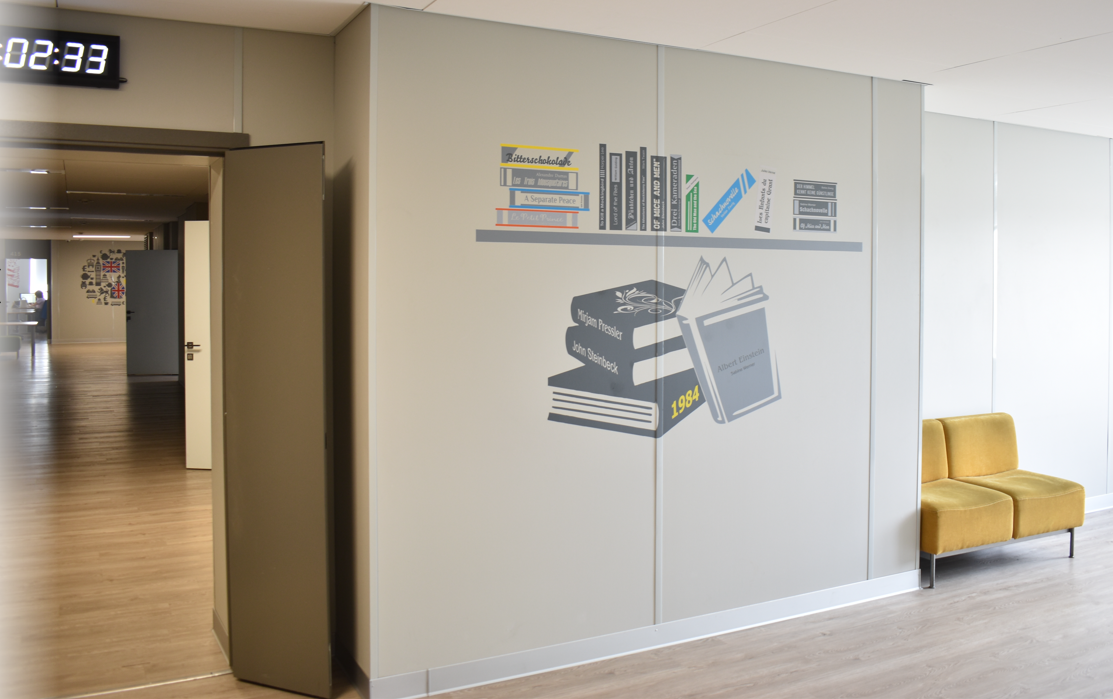 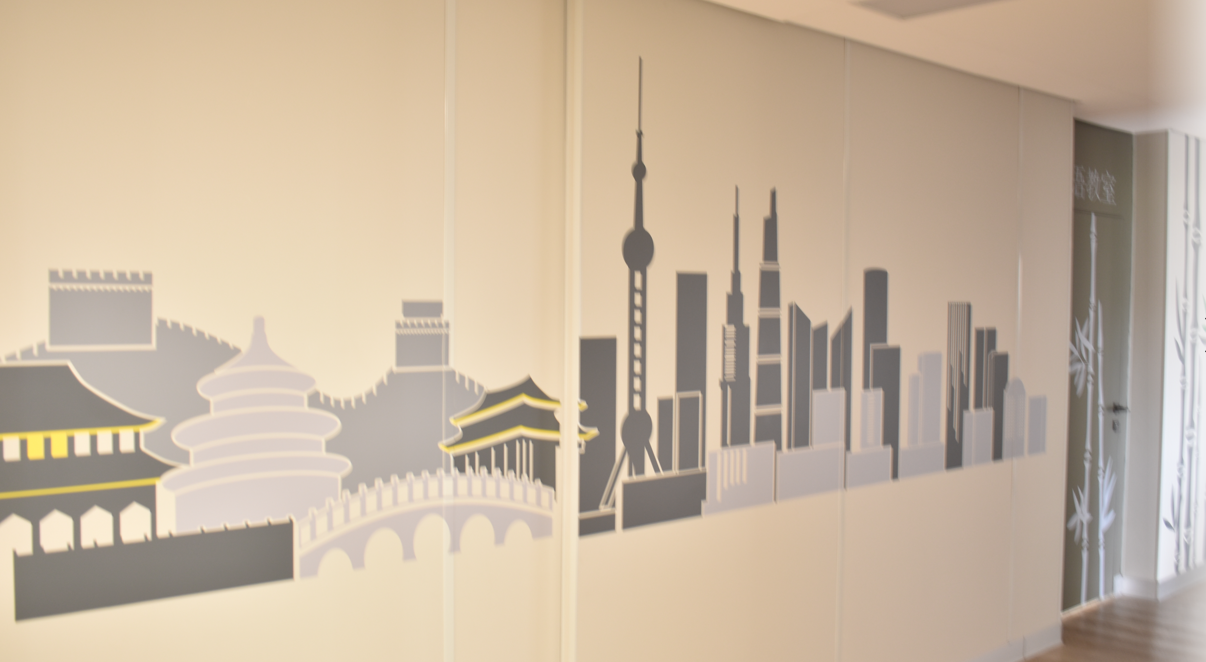 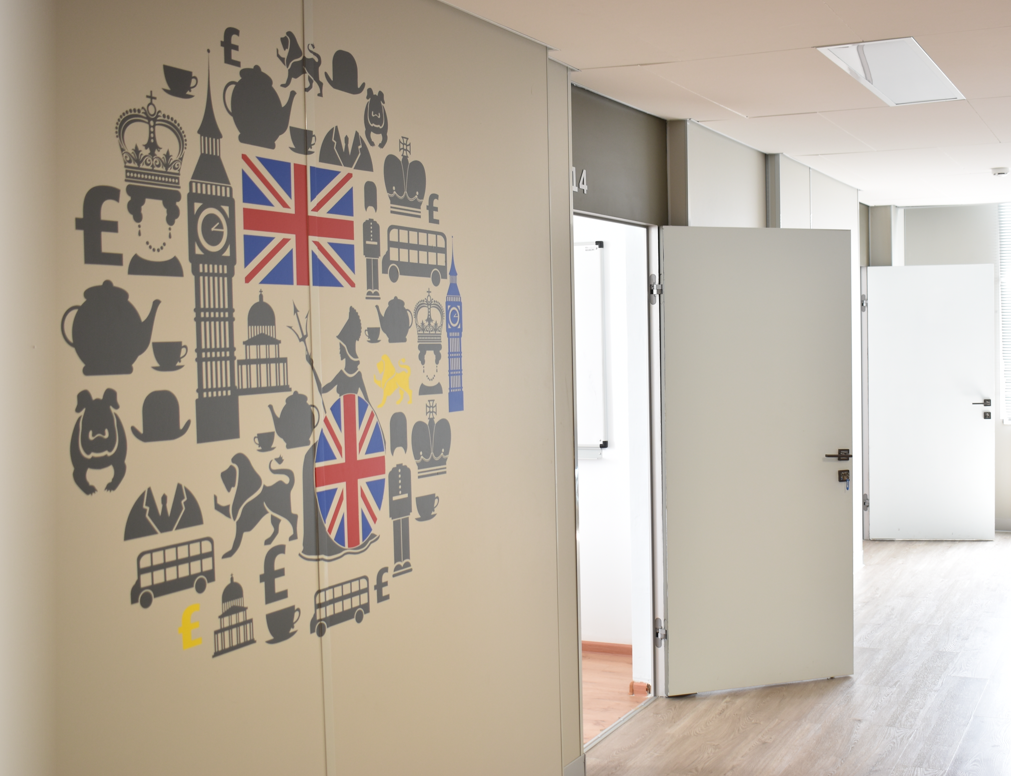 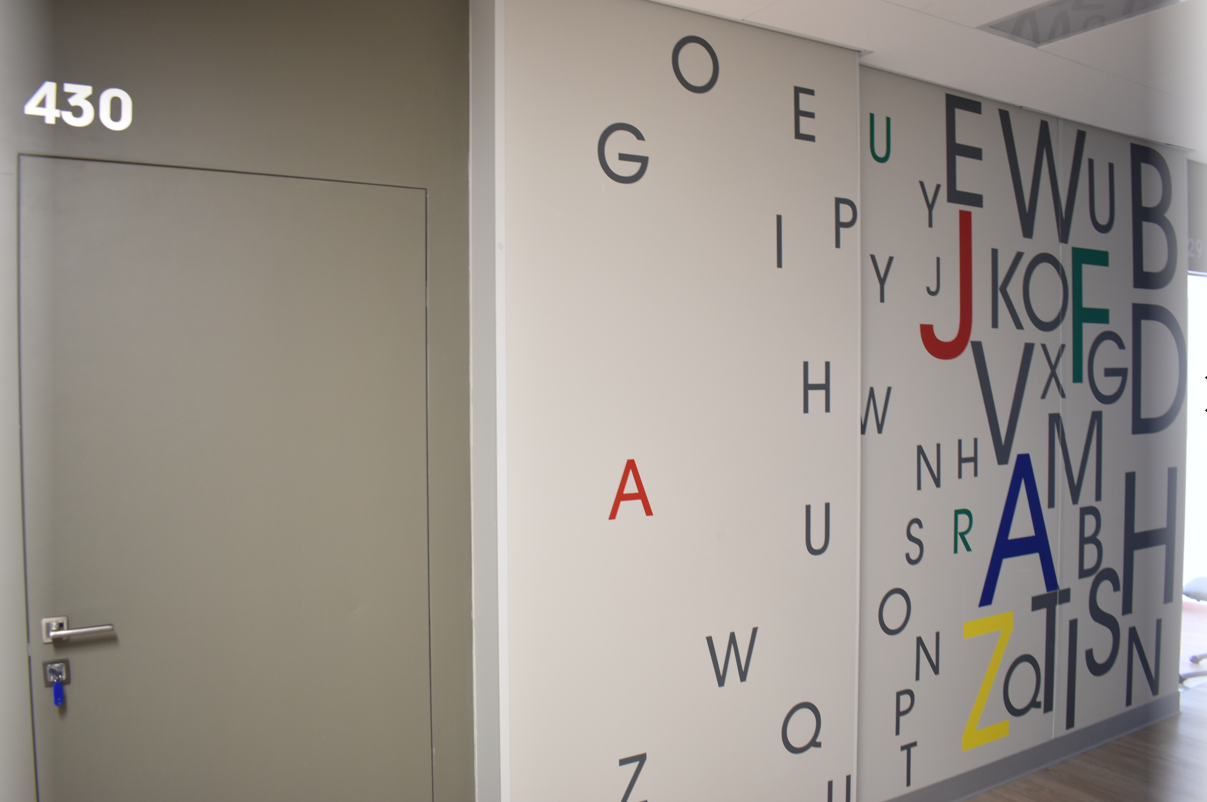 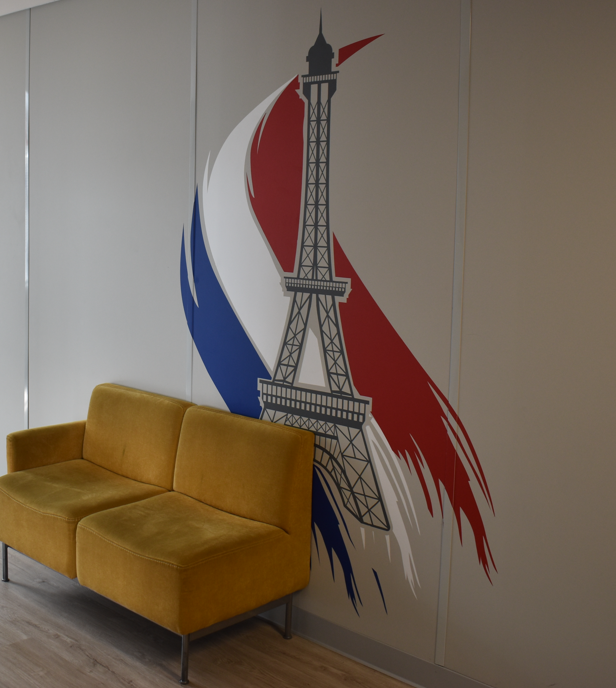 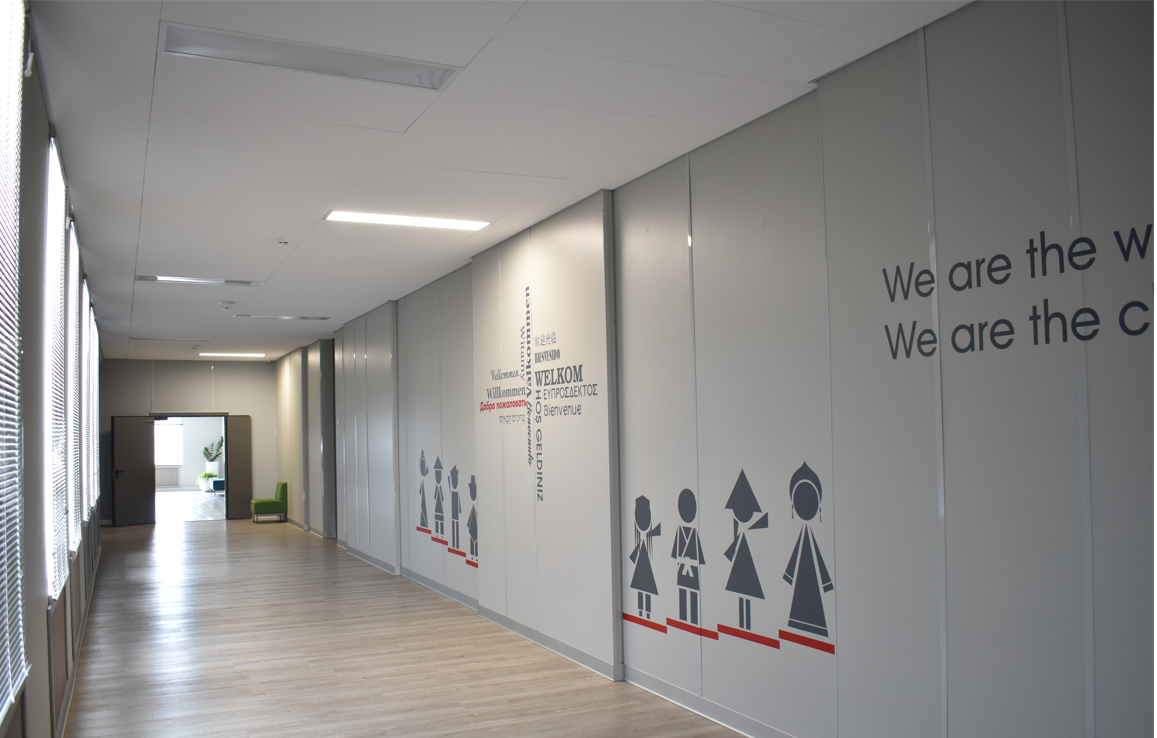 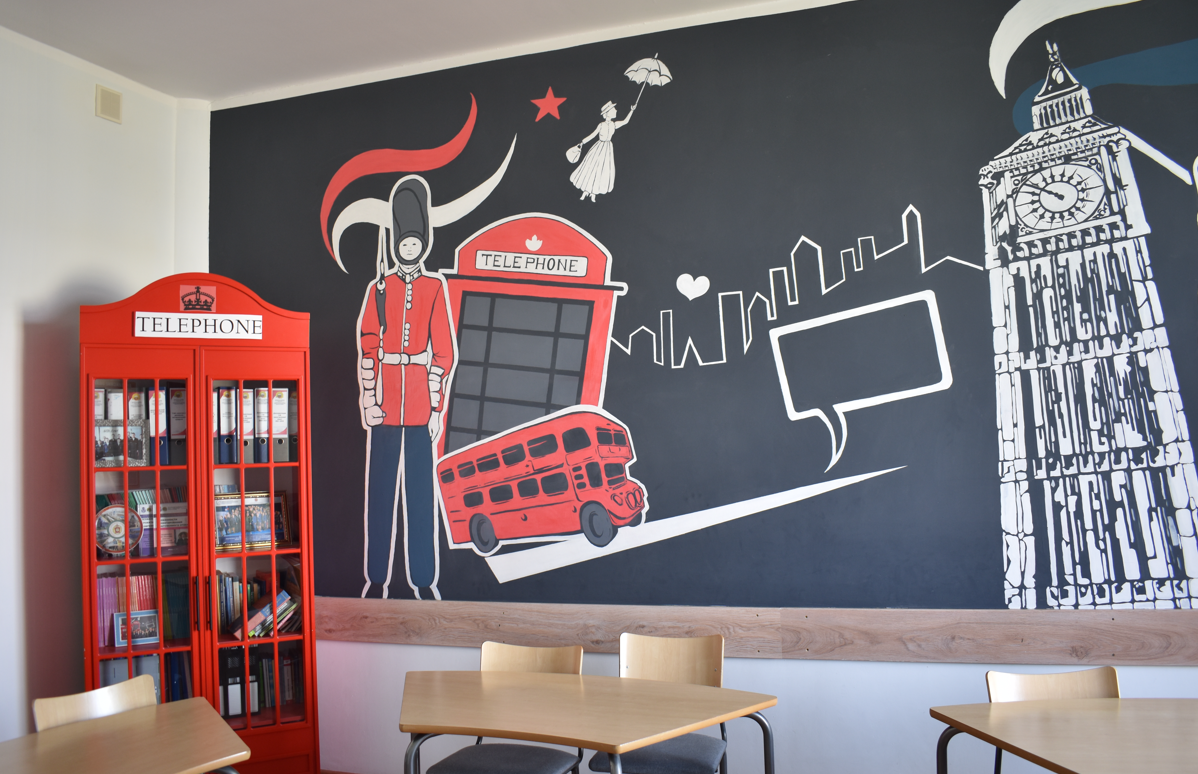 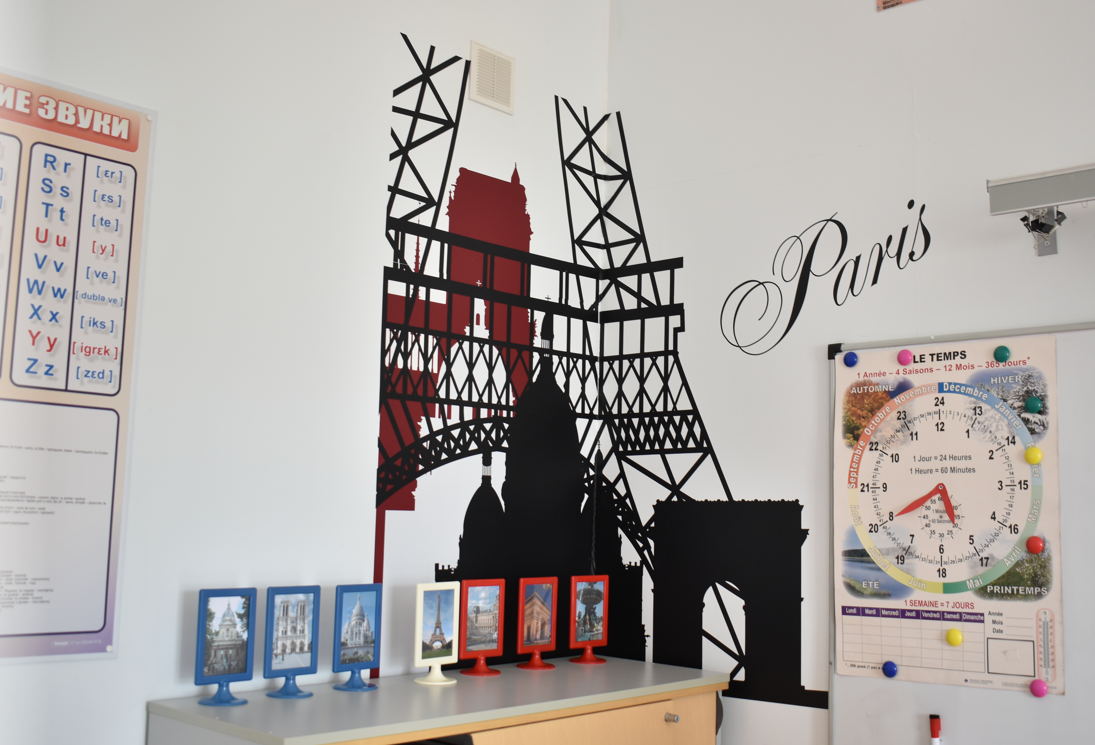 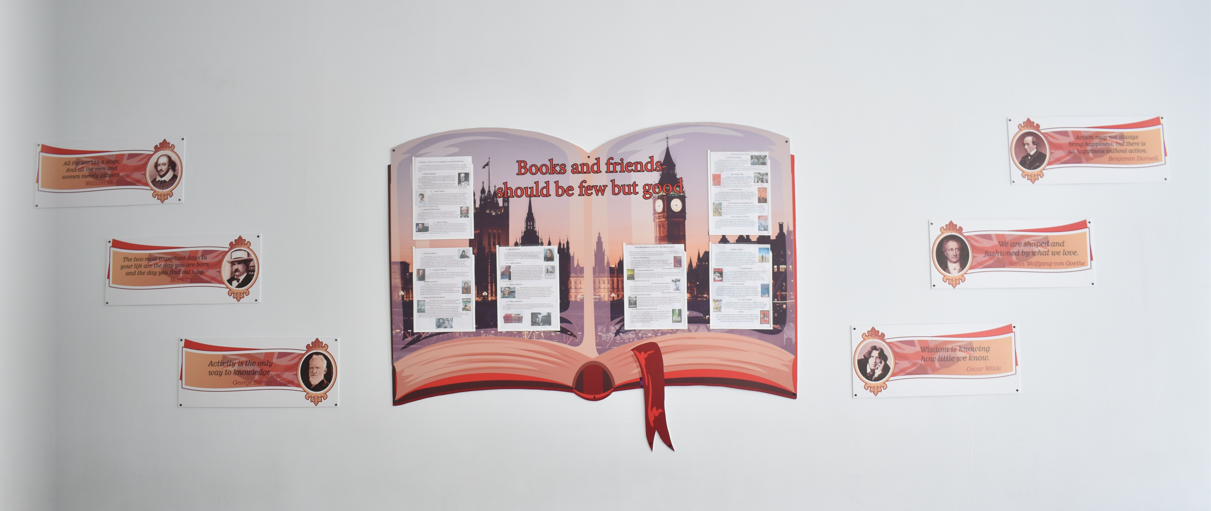 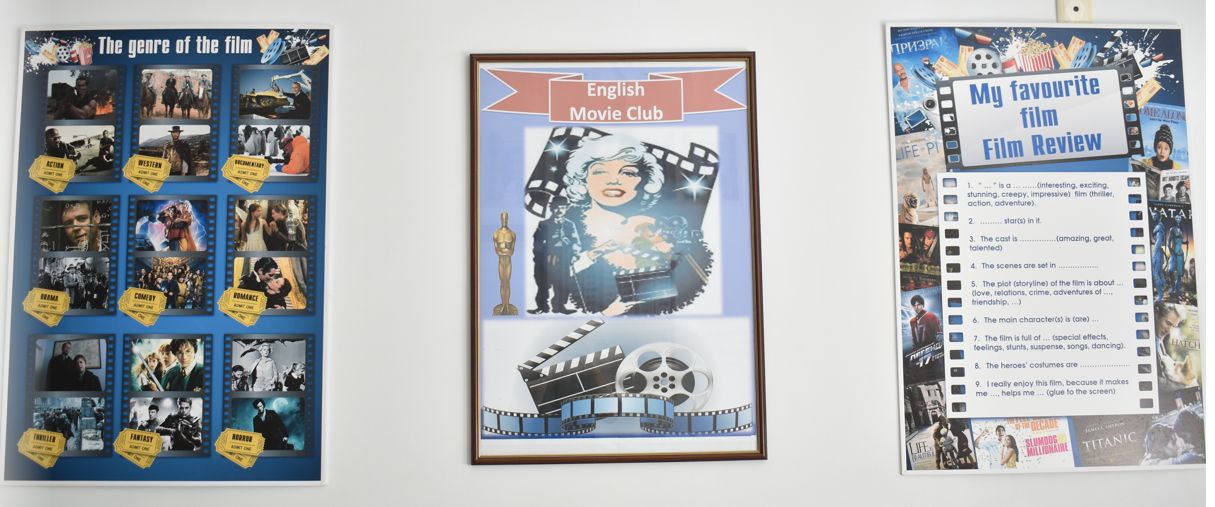 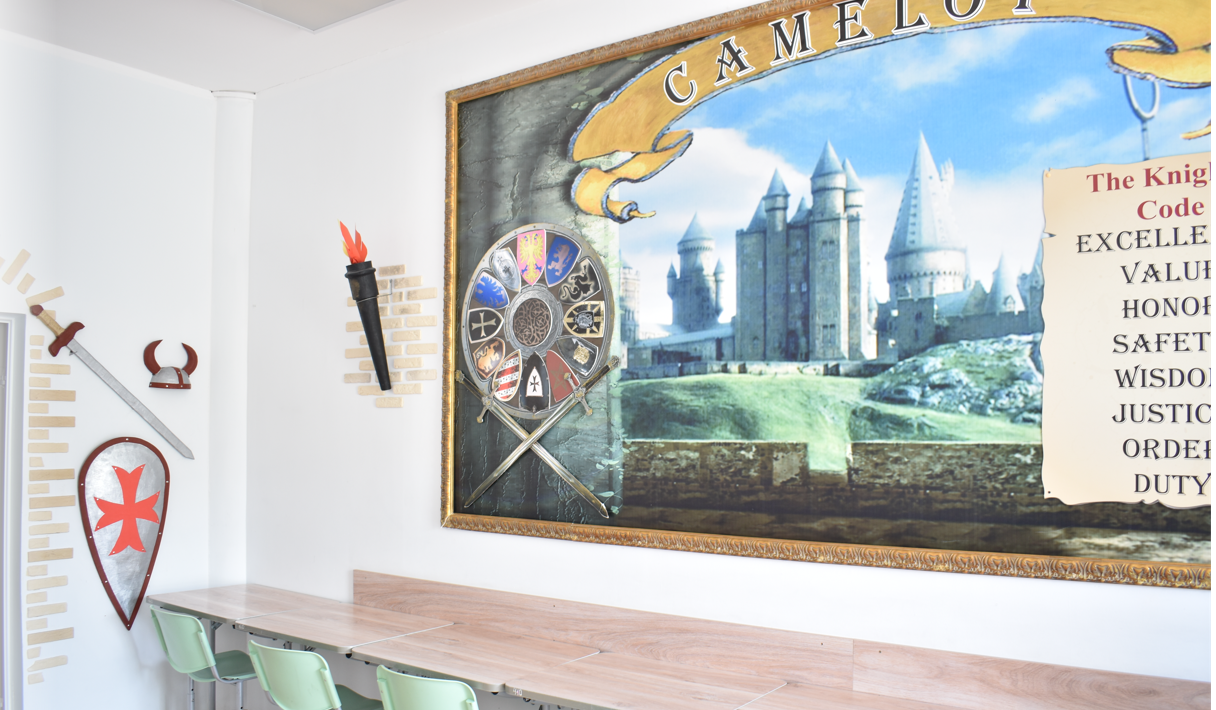 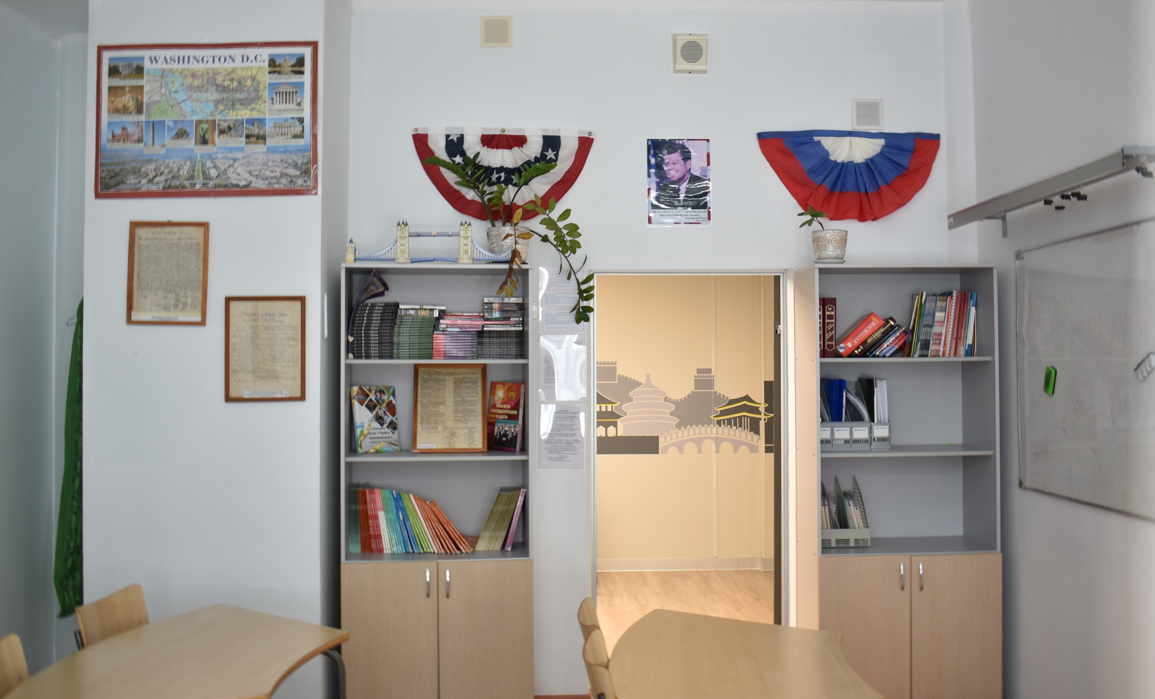 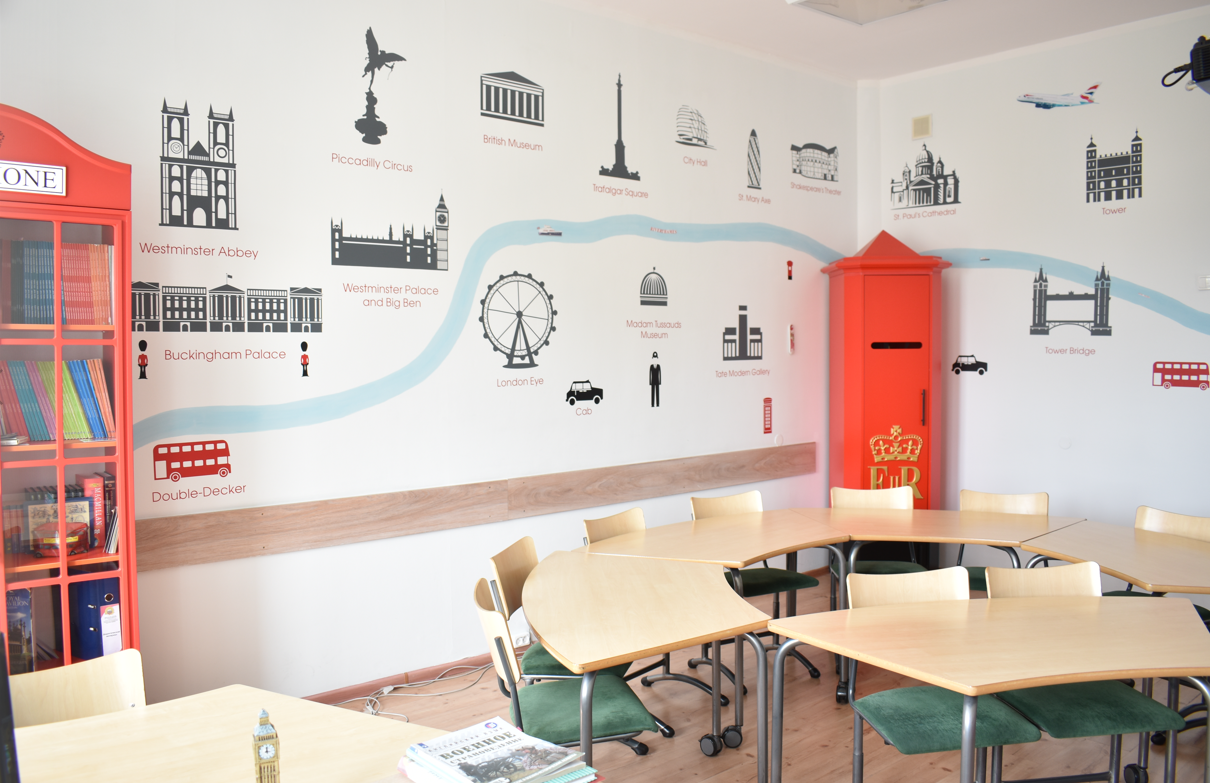 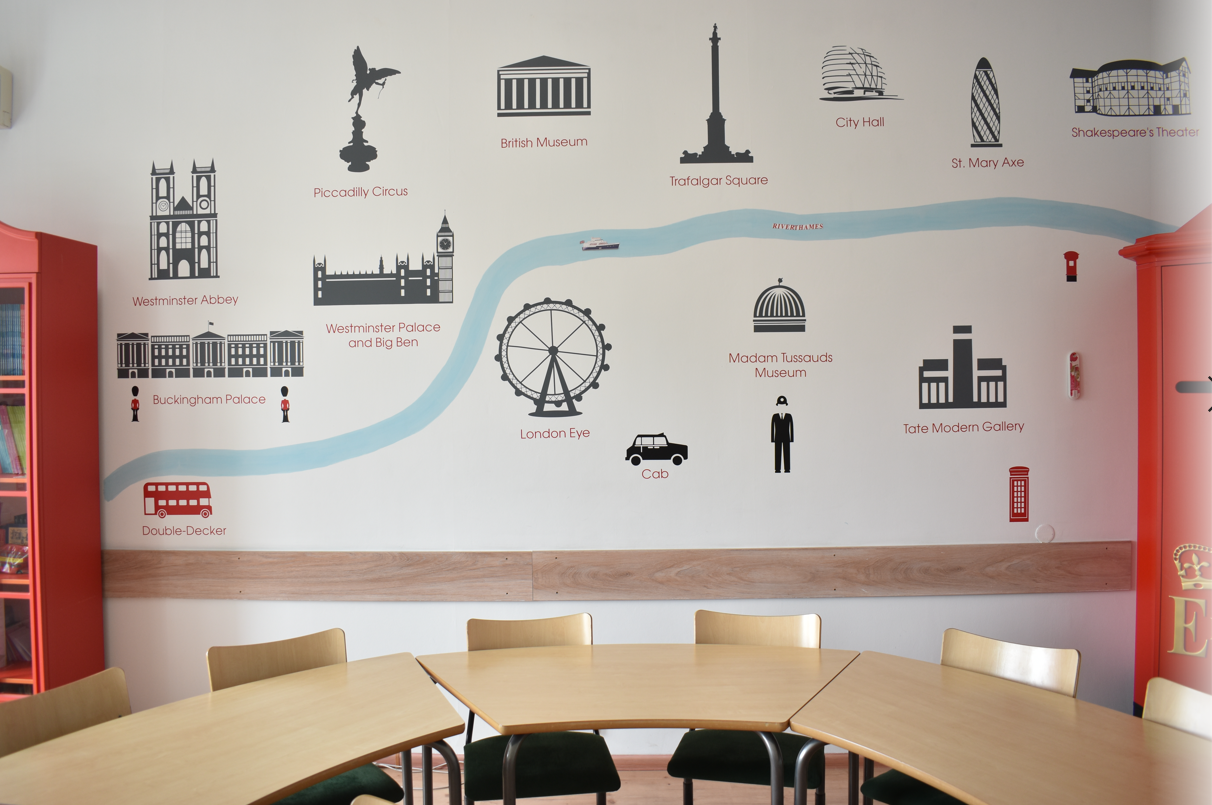 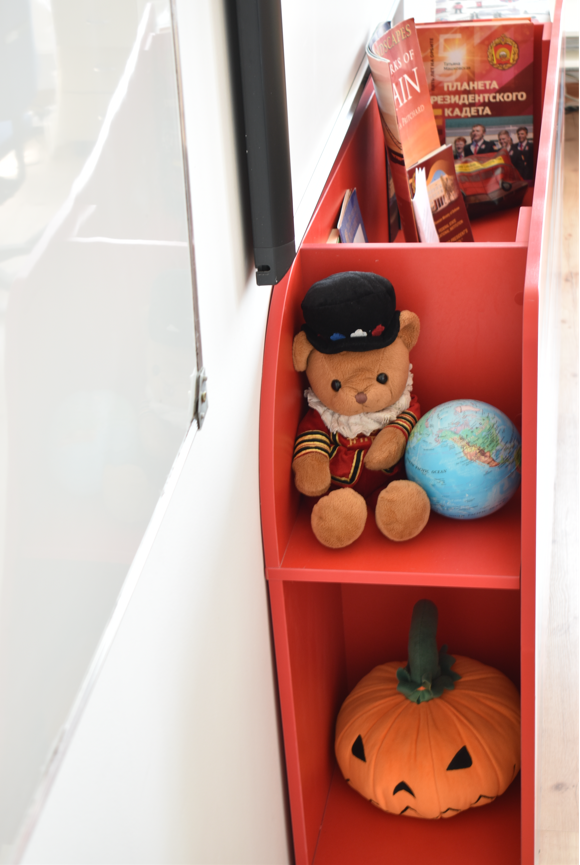 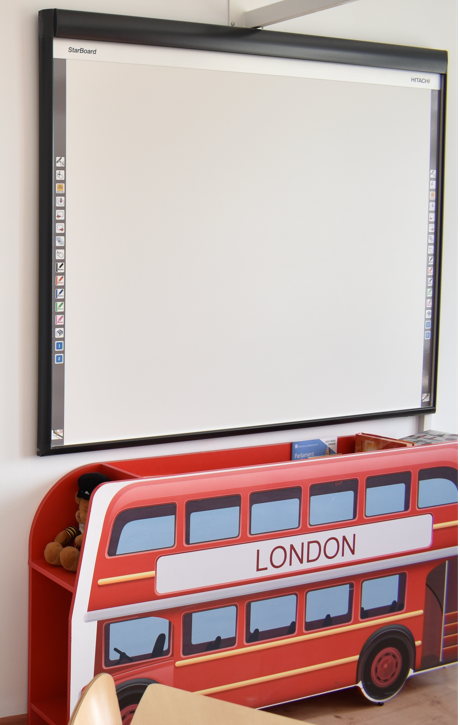 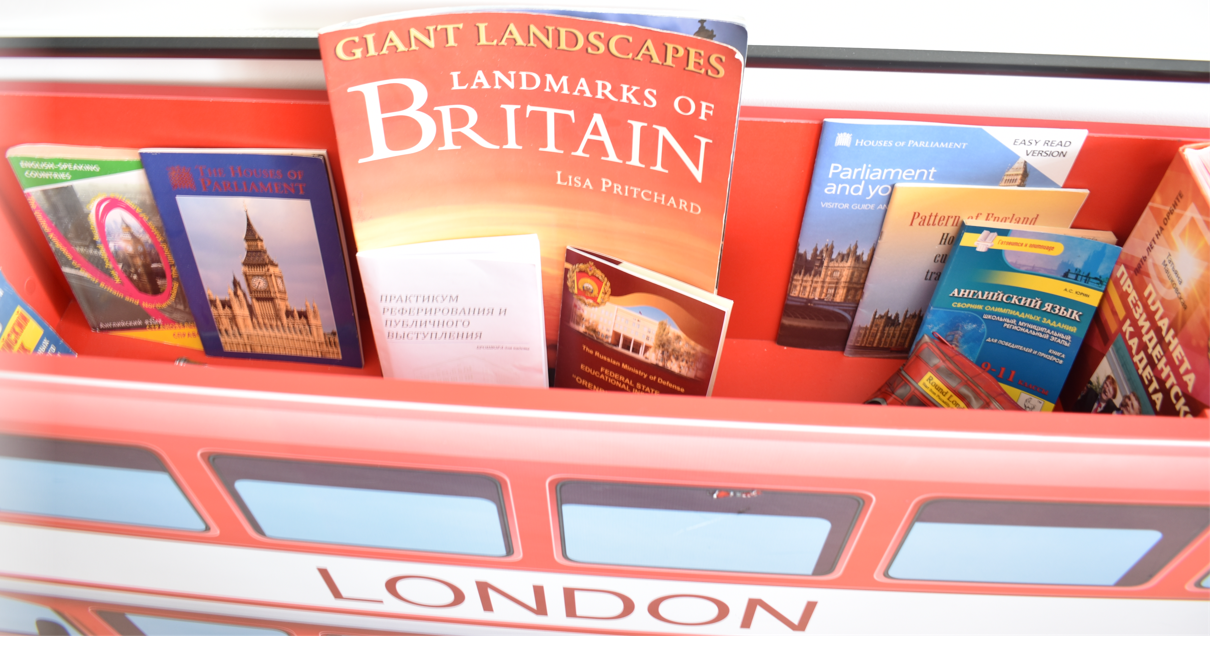 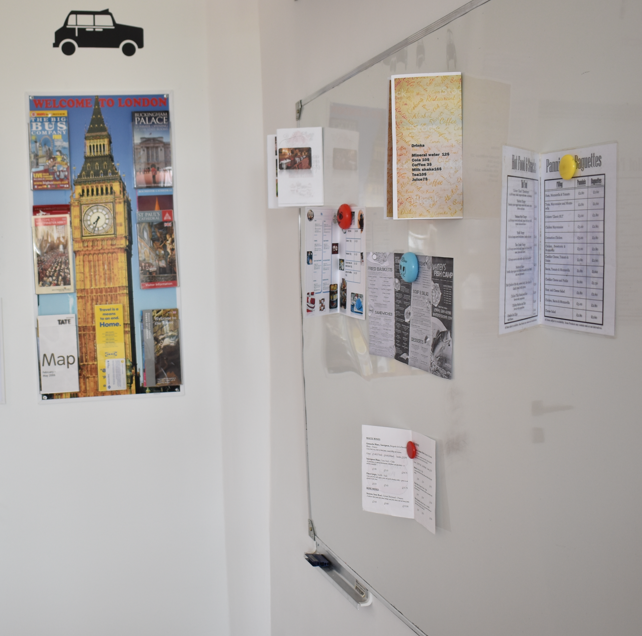 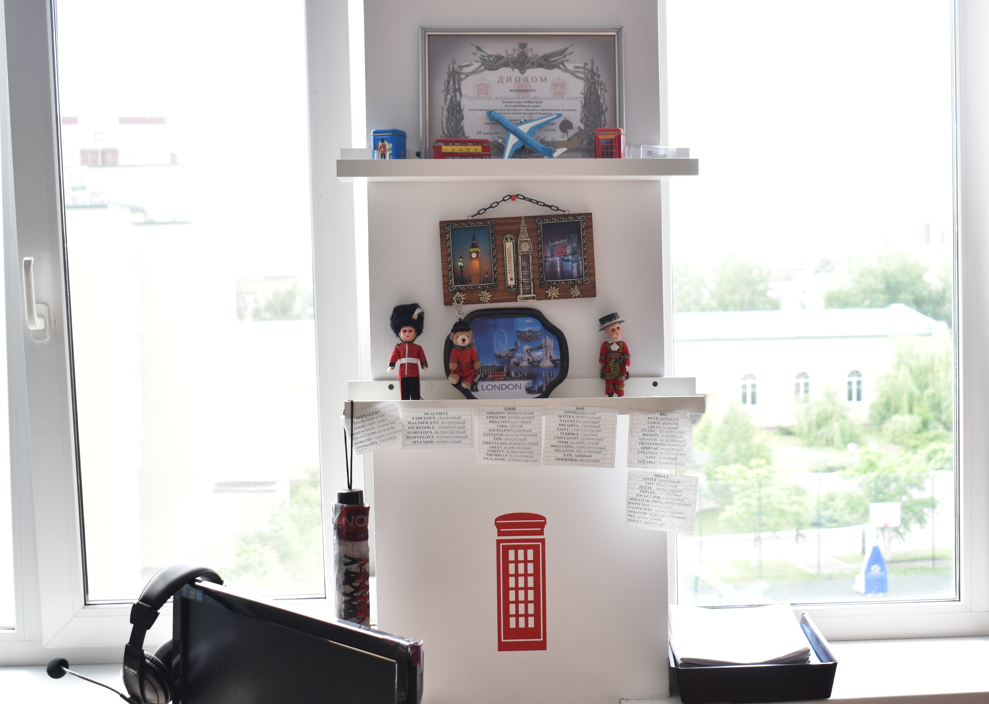 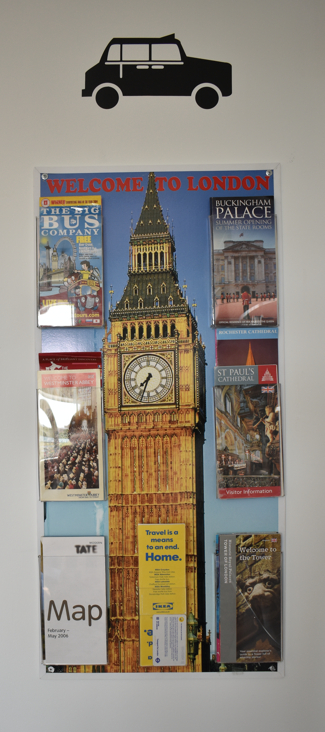 